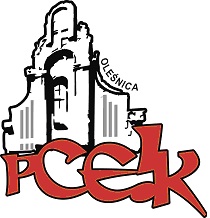            Załącznik nr 1„Człowiek, który gra, przenosi się do innego świata, i to jest zawsze lepszy świat.”Zbigniew HołdysIV   Powiatowy Festiwal Sztuki - „ Legendy rocka”HARMONOGRAM DZIAŁAŃ    Festiwal jest imprezą cykliczną. Nadrzędnym celem jest ukazanie znaczenia muzyki w integracji grupy, propagowanie wszelkich form twórczej aktywności, rozwój pasji i zainteresowań u dzieci                            i młodzieży oraz promocja Centrum  jako miejsca przyjaznego kreatywnym zabawom ze sztuką. Prace plastyczne powstałe w trakcie Festiwalu będą prezentowane w PCEiK -  Galeria 56,   oraz podczas Powiatowego Przeglądu Młodych Zespołów Muzycznych „Rock nad Stawami”.Do udziału w Festiwalu  zapraszamy chętną młodzież z placówek edukacyjnych oraz szkół.I. ORGANIZATOR:Powiatowe Centrum Edukacji i Kultury w OleśnicyII. PATRONAT HONOROWY:Starosta Oleśnicki – pan Wojciech KocińskiBurmistrz Miasta Oleśnica – Michał KołacińskiIII. INSTYTUCJE WSPIERAJĄCE:II LO w OleśnicyBiFK w OleśnicyIV. TEMAT: Legendy rocka V. HARMONOGRAMdo 08 maja 2018 r.  -  Konkurs plastyczny:  Legendy rocka Temat konkursu plastycznego „Legendy rocka” (regulamin konkursu dostępny na stronie www.pceik.pl . Ostateczny termin przekazania prac do PCEiK – 08.05.2018 r.Osoby i instytucje wspierające:komisja konkursowa w składzie: Beata Szynol, Anita Tomala-Najmrodzka,nagrody dla laureatów – PCEiK w Oleśnicy.18 maja 2018 r.  - Warsztaty instrumentalne:  Pomuzykujmy razem –  pracownie na terenie PCEiK i II LO w OleśnicyProponujemy w tym dniu udział w warsztatach instrumentalnych, które odbędą się w trzech sekcjach: gitary, gitary basowej oraz perkusji. Zapraszamy początkujących muzyków w terenu Powiatu Oleśnickiego. Prowadzący warsztaty zapoznają uczestników z technikami gry, zasadami aranżacji, ciekawymi pomysłami na zagrywki. Warto przyjść i nauczyć się czegoś nowego. Warsztaty  poprowadzą: Marcin Wełyczko  (od 15.00 do 18.45) – warsztaty gitarowe dla uczniów klas VII szkół podstawowych, szkół gimnazjalnych i ponadgimnazjalnych – max. 10 osób ) Tomasz Łukawski (od 15.00 do 18.45 ) – warsztaty z gitary basowej dla uczniów klas VII szkół podstawowych, szkół gimnazjalnych oraz ponadgimnazjalnych – max. 6 - 8 osób.Paweł Ulatowski (od 15.00 do 18.45) – warsztaty  perkusyjne dla uczniów klas VII szkół podstawowych, szkół gimnazjalnych oraz ponadgimnazjalnych – max. 8 osób.Radosław Jaszczyszak (od 15.00 do 17.00) – warsztaty perkusyjne dla dzieci w wieku od 6 do 12 lat – max 10 osób. Zgłoszenia przyjmujemy telefonicznie do 30 kwietnia 2018 r.  tel. 071/314 0172 wew. 25Warunkiem uczestnictwa osób niepełnoletnich jest pisemna zgoda rodziców/prawnych opiekunów (w załączeniu).O udziale w warsztatach decyduje kolejność zgłoszeń!18 maja 2018 r., godz. 19.00  – Wernisaż wystawy prac plastycznych:  Legendy Rocka -  Galerii 56O godz. 19.00 w PCEiK - Galeria 56 odbędzie się wernisaż nagrodzonych prac plastycznych Legendy Rocka. W trakcie wernisażu nastąpi wręczenie nagród dla laureatów konkursu. 18 maja 2018 r., godz. 19.30 – Wieczorne  spotkanie przy świecach: Wspominamy mistrzów -  sala  lustrzana PCEiKWieczorne spotkanie przy świecach w sali lustrzanej PCEiK. Przy muzyce i prezentacjach multimedialnych będziemy wspominać i rozmawiać na temat nieżyjących znakomitości ze świata muzyki rockowej. Spotkanie pod hasłem „Wspominamy mistrzów” przeznaczone jest dla uczestników warsztatów instrumentalnych, a także dla chętnych uczniów szkół gimnazjalnych i ponadgimnazjalnych z Powiatu Oleśnickiego (początek o godz. 19.30, zakończenie ok. 21.00).  Uczestnictwo w spotkaniu tylko za pisemną zgodą rodziców.19 maja 2018 r., godz. 15.00 -  Koncert rockowy pod hasłem: Legendy Rocka  – amfiteatr nad stawamiImpreza rozpocznie się o godz. 15.00 w amfiteatrze miejskim w Oleśnicy. Wystąpią młode zespoły muzyczne z Powiatu Oleśnickiego oraz zaproszone doświadczone zespoły. Każdy z wykonawców nawiąże podczas swojego koncertu do legend rocka.Wystąpią:Pink Ritual (Oleśnica)Nieaktualne (Oleśnica)Street Mobsters (Oleśnica)No Signal (Oleśnica)Marvical  (Oława)Fast Fat (Oleśnica)Abażury (Żurawina)19  maja 2018 r., godz. 19.00 -  Wieczorne spotkanie ze sztuką: Kolacja MistrzówWieczorne spotkanie  ze sztuką jest organizowane w PCEiK – Galeria 56. W działaniu uczestniczą  instruktorzy, uczestnicy koncertu rockowego oraz goście festiwalu. Podczas Wieczoru ze Sztuką jest udostępniona wystawa pokonkursowa  Legendy rocka.Zapraszamy do udziału w warsztatach, gdyż wspólne graniedaje szansę rozładowania nadmiaru energii,uczy współpracy z drugą osobą lub całą grupą,wzmacnia poczucie pewności siebie.„Dla mnie muzyka jest formą sztuki, a gitara jest pędzlem. Jest jak dla pisarza pióro czy klawiatura.” Zbigniew Hołdys